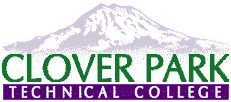 Clover Park Technical CollegeAll Hazard (Safety Committee) Meeting MinutesMeeting Date/Start and End Time: 14:00 pm – 14:35 pmIn Person: Building 17 Room 260April 25, 2023Review of the Accidents/Incidents from the last month-0Specific Safety Issues-Generator maintenance:  Ridler has confirmed that next year they will be examined- New lighting for both campuses has begun.  All 30 ft light posts, lights are being replaced.  South Hill is almost complete.- Blue light towers testing: after testing we noted that 2 towers are down and work orders have been issued.-Please forward All Hazard discussion points to faculty and/or staff in your building: The building captain can create an email that includes all faculty and/or staff in their building.  In their email they can include the minutes from the meeting with a personalized message enlisting them to voice any concerns.-Waterline project finished.  Irrigation line almost completed.-May 10th, Career Day and Car Show.  Expect around 5,000 people on campus.  There will be extra patrolling that day.General Safety Concerns:-HVAC in building 19.  Concerns of high temperatures in parts of the building.  Ridler and team will be reviewing. -Michelle Hillesland suggested reviewing the Statewide Safety Survey at our future All Hazard Meeting and addressing points on survey.  Next meeting: 5/23/2023 hybrid: building 17 room 260 and on ZoomPrepared by: Rosalinda Gonzalez-YoxtheimerChristian KroissCarine DeLeonDean KellyJulie WattsRosalinda Gonzalez-YoxtheimerLili CutlerPearl DeSureDonna McBrideChris RidlerMichelle HilleslandJohn MoyerGreg DoyonJaya RoseKurt FreemanHanna Precour Tula MollasSheli SledgeBekki Haggerty